NotePlease fill out the above form correctly. The first-time exhibitors should send your Business Licenses or document with the same effect to us by email. Once this form was sent to us, you admit and accept all the regulations of this show. The organizer has the right to refuse the exhibitors who has or had disputes over intellectual property rights.The organizer committee has the right to arrange and adjust the booths, and it’s forbidden for the exhibitors to resale the booths, and the committee has the right to take the booths back.Signature by the president: ___________________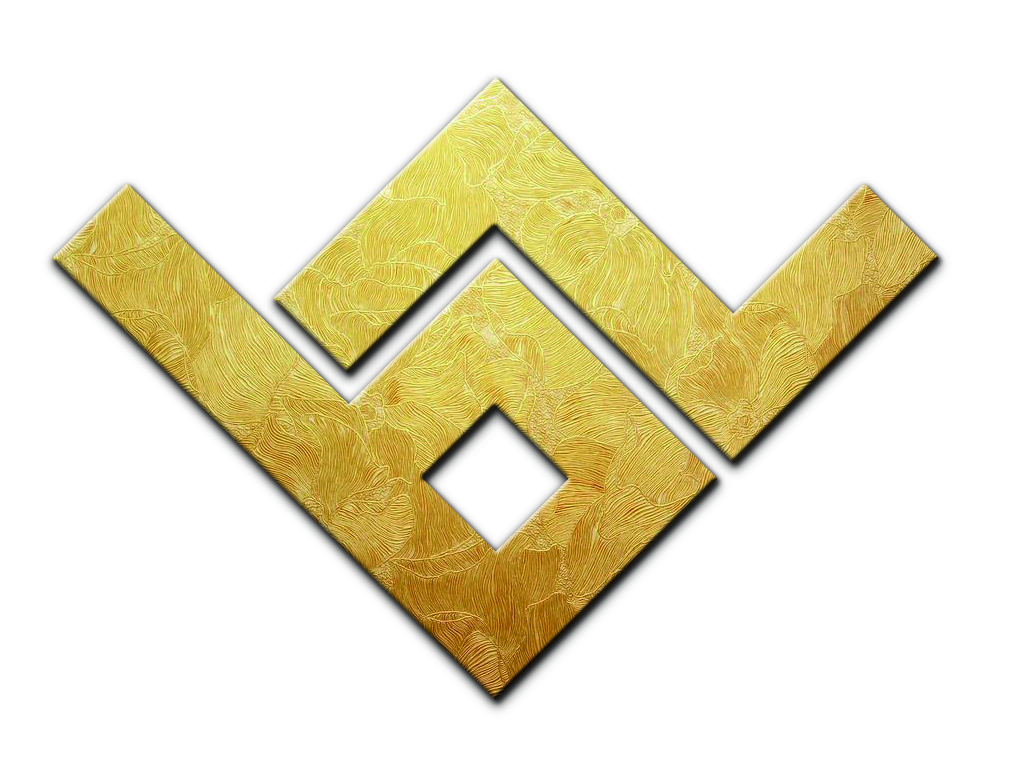 CGC SHOW 2021China (Weihai) International Fishing Boats, Yachts and Accessories ShowBOOTH RESERVATION FORMCompany NameAddressCountryPost CodeContact PersonTelEmailWebsiteCategoriesManufacturer   □ Exporter & Importer    □ Agent       □ Organizer or institutes    □ Others_______________Manufacturer   □ Exporter & Importer    □ Agent       □ Organizer or institutes    □ Others_______________Manufacturer   □ Exporter & Importer    □ Agent       □ Organizer or institutes    □ Others_______________ProductsBooth(s) PreferredSize: _______ m  x  ________ mStandard Booth(s)         □ Raw SpaceSize: _______ m  x  ________ mStandard Booth(s)         □ Raw SpaceSize: _______ m  x  ________ mStandard Booth(s)         □ Raw SpaceOthers